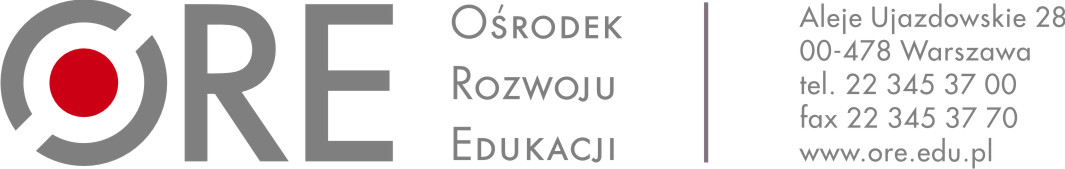 Warszawa, dnia  26 lutego 2018 r.INFORMACJAO WYBORACH NAJKORZYSTNIEJSZYCH OFERT,OFERTACH ODRZUCONYCH; UNIEWAŻNIENIE CZĘŚCIZamawiający informuje, iż w postępowaniu w  przedmiocie zamówienia: „Autorzy i recenzenci kryteriów weryfikacji  określonych w PPKZ”, nr sprawy 4/ORE/US/2018 dokonał wyboru najkorzystniejszych Ofert złożonych przez n/w Wykonawców w częściach 1 117Część  Nr 1Oferty najkorzystniejsze:Oferta Nr 131: Sobczyk Marcin ul. Jana Pawła II 7B/3, 26-300 OpocznoOferta Nr 160: Pęczkowska Halina ul. Polna 14, 26-333 ParadyżOferta Nr 134: Zapart Iwona, Julianów 17A, 26-341 MniszkówCzęść  Nr 2Oferty najkorzystniejsze:Oferta Nr 135: Pęczkowska Halina ul. Polna 14, 26-333 ParadyżOferta Nr 132: Sobczyk Marcin ul. Jana Pawła II 7B/3, 26-300 OpocznoOferta Nr 133: Gajda Jolanta, 42-436 Zarzecze 1A gmina PilicaCzęść  Nr 3Oferty najkorzystniejsze:Oferta Nr 124: Chmielewska-Wurch Anna ul. Warecka 7, ŁódźCzęść  Nr 9Oferty najkorzystniejsze:Oferta Nr 76: Przystalski Paweł ul. Ojca Pio 18a, 58-160 ŚwiebodziceOferta Nr 35: Ogór Marek Antoni ul. Herdera 3/3, 14-300 MorągOferta Nr 36: Pasternacka Halina 14-300 Kruszewnia 20ACzęść  Nr 10Oferty najkorzystniejsze:Oferta Nr 76: Przystalski Paweł ul. Ojca Pio 18a, 58-160 ŚwiebodziceOferta Nr 35: Ogór Marek Antoni ul. Herdera 3/3, 14-300 MorągOferta Nr 36: Pasternacka Halina 14-300 Kruszewnia 20ACzęść  Nr 11Oferty najkorzystniejsze:Oferta Nr 175: Palacz Jan ul. Janka z Czarnkowa 28, 64-730 WieleńOferta Nr 62: Kowalski Artur ul. Zielona 57, 63-300 PleszewCzęść  Nr 13Oferty najkorzystniejsze:Oferta Nr 77: Bogacka-Galon Barbara ul. Grunwaldzka 23, 30-319 KrakówOferta Nr 78: Kozik Rafał Karniów 50, 32-010 KocmyrzówCzęść  Nr 14Oferty najkorzystniejsze:Oferta Nr 116: Górska Jolanta ul. Zientarskiego 2/40, 26-600 RadomOferta Nr 111: Feldo Zdzisław ul. Osiedlowa 18/47, 26-611 RadomOferta Nr 114. Wykonawca został wykluczony z uwago na nie spełnienie warunków udziału w postępowaniu. Zamawiający wymagał ukończenia doskonalenia zawodowego z zakresu pomiaru dydaktycznego. Wykonawca mimo wezwania nie uzupełnił dokumentu w wyznaczonym przez Zamawiającego terminie.Część  Nr 15Oferty najkorzystniejsze:Oferta Nr 115: Górska Jolanta ul. Zientarskiego 2/40, 26-600 RadomOferta Nr 112: Feldo Zdzisław ul. Osiedlowa 18/47, 26-611 RadomOferta Nr 113. Wykonawca został wykluczony z uwago na nie spełnienie warunków udziału w postępowaniu. Zamawiający wymagał ukończenia doskonalenia zawodowego z zakresu pomiaru dydaktycznego. Wykonawca mimo wezwania nie uzupełnił dokumentu w wyznaczonym przez Zamawiającego terminie.Część  Nr 16Oferty najkorzystniejsze:Oferta Nr 80: Jasińska Ewa ul. Sarnia 9/7, 26-600 RadomOferta Nr 93: Żurek Małgorzata ul. Podtatrzańska 66/20, 34-400 Nowy TargOferta Nr 83. Wykonawca został wykluczony z uwago na nie spełnienie warunków udziału w postępowaniu. Zamawiający wymagał ukończenia doskonalenia zawodowego z zakresu pomiaru dydaktycznego. Wykonawca mimo wezwania nie uzupełnił dokumentu w wyznaczonym przez Zamawiającego terminie.Oferta Nr 85. Wykonawca został wykluczony z uwago na nie spełnienie warunków udziału w postępowaniu. Zamawiający wymagał ukończenia doskonalenia zawodowego z zakresu pomiaru dydaktycznego. Wykonawca mimo wezwania nie uzupełnił dokumentu w wyznaczonym przez Zamawiającego terminie.Część  Nr 17Oferty najkorzystniejsze:Oferta Nr 82: Jasińska Ewa ul. Sarnia 9/7, 26-600 RadomOferta Nr 93: Żurek Małgorzata ul. Podtatrzańska 66/20, 34-400 Nowy TargOferta Nr 84. Wykonawca został wykluczony z uwago na nie spełnienie warunków udziału w postępowaniu. Zamawiający wymagał ukończenia doskonalenia zawodowego z zakresu pomiaru dydaktycznego. Wykonawca mimo wezwania nie uzupełnił dokumentu w wyznaczonym przez Zamawiającego terminie.Oferta Nr 86. Wykonawca został wykluczony z uwago na nie spełnienie warunków udziału w postępowaniu. Zamawiający wymagał ukończenia doskonalenia zawodowego z zakresu pomiaru dydaktycznego. Wykonawca mimo wezwania nie uzupełnił dokumentu w wyznaczonym przez Zamawiającego terminie.Część  Nr 18Oferty najkorzystniejsze:Oferta Nr 104: Trzepałka Joanna ul. Wośnicka 34A/17, 26-600 RadomOferta Nr 66: Senderowicz Maria ul. Kołłątaja 3/24, 26-600 RadomOferta Nr 68: Żurek Janina ul. Słoneczna Podlesie Mleczkowskie 14, 26-652 ZakrzewCzęść  Nr 19Oferty najkorzystniejsze:Oferta Nr 73: Mnich Lidia ul. Bielicha 106d, 26-600 RadomOferta Nr 74: Mucha Jadwiga Mazowszany 49A, 26-624 KowalaOferta Nr 88: Przybyłek Małgorzata ul. Paderewskiego 23/33, 26-600 RadomCzęść  Nr 20Oferty najkorzystniejsze:Oferta Nr 104: Trzepałka Joanna ul. Wośnicka 34A/17, 26-600 RadomOferta Nr 71: Mnich Lidia ul. Bielicha 106d, 26-600 RadomOferta Nr 72: Żurek Janina ul. Słoneczna Podlesie Mleczkowskie 14, 26-652 ZakrzewCzęść  Nr 21Oferty najkorzystniejsze:Oferta Nr 25: Wawruch-Lis Anna Aleja Lotników Polskich 115, 21-040 Świdnik, Andrzejczak Donata ul. Niciarniana 18/20 m 34, 92-238 Łódź, Targowska Beat ul. Staszica 54/20, 82-500 KwidzynCzęść  Nr 22Oferty najkorzystniejsze:Oferta Nr 18: Wójcik Dorota ul. Wośnicka 22A/1, 26-600 RadomOferta Nr 25: Andrzejczak Donata ul. Niciarniana 18/20 m 34, 92-238 Łódź, Targowska Beat ul. Staszica 54/20, 82-500 KwidzynCzęść  Nr 23Oferty najkorzystniejsze:Oferta Nr 65: Majkowska-Bartczak Edyta ul. Wojrowicka 48/7, 54-436 WrocławOferta Nr 90: Sarzalska Monika ul. Słowackiego 24, 55-220 Jelcz-LaskowiceCzęść  Nr 25Oferty najkorzystniejsze:Oferta Nr 126: LS Airport Services S.A.  ul. Wirażowa 35, 02-158 WarszawaOferta Nr 14:Łakomy Radosław al. Gen. Chruściela-Montera 37/39 m. 85, 04-454 Warszawa, Mironiuk Michał ul. Ludwika Zalewskiego 3/25, 20-492 LublinZabrzewska-Śwituła Joanna ul. Małej Łąki 76/35, 02-793 WarszawaZostała odrzucona jako niezgodna z SIWZ. Cena została podana za wszystkich autorów, Zamawiający nie m możliwości oceny pojedynczego autora.Część  Nr 26Oferty najkorzystniejsze:Oferta Nr 147: Niemczewski Radosław ul. Kaliska 8/5, 63-300 PleszewOferta Nr 14:Łakomy Radosław al. Gen. Chruściela-Montera 37/39 m. 85, 04-454 Warszawa, Mironiuk Michał ul. Ludwika Zalewskiego 3/25, 20-492 LublinZabrzewska-Śwituła Joanna ul. Małej Łąki 76/35, 02-793 WarszawaZostała odrzucona jako niezgodna z SIWZ. Cena została podana za wszystkich autorów, Zamawiający nie m możliwości oceny pojedynczego autora.Część  Nr 27Oferty najkorzystniejsze:Oferta Nr 147: Niemczewski Radosław ul. Kaliska 8/5, 63-300 PleszewOferta Nr 18. Wykonawca został wykluczony z uwagi na nie spełnienie warunków udziału w postępowaniu. Zamawiający wymagał minimum 5-letniego doświadczenia,  Wykonawca mimo wezwania nie uzupełnił dokumentu w wyznaczonym przez Zamawiającego terminie.Oferta Nr 153 została odrzucona jako niezgodna z SIWZ. Zamawiający wskazał, iż wynagrodzenie dla jednego autora może wynosić maksymalnie 3.000 złCzęść  Nr 29Oferty najkorzystniejsze:Oferta Nr 172: Rygiel Jacek ul. Lutosławskiego 21, 76-150 DarłowoOferta Nr 173: Głodowski Łukasz ul. Mikołaja Reja 1, 76-150 DarłowoOferta Nr 144: Duziak Stanisław ul. Borowikowa 27/30, 81-080 GdyniaCzęść  Nr 30Oferty najkorzystniejsze:Oferta Nr 172: Rygiel Jacek ul. Lutosławskiego 21, 76-150 DarłowoOferta Nr 173: Głodowski Łukasz ul. Mikołaja Reja 1, 76-150 DarłowoCzęść  Nr 31Oferty najkorzystniejsze:Oferta Nr 169: Nadolski Grzegorz ul. Opolska 73, 47-344 WalceOferta Nr 56: Słomiński Jerzy ul. Przodowników Pracy 14/13, 85-843 BydgoszczCzęść  Nr 32Oferty najkorzystniejsze:Oferta Nr 58: Cichawa Marek ul. Częstochowska 54, 42-151 WaleńczówOferta Nr 57: Łapot Jolanta ul. Orkana 34/45, 42-229 CzęstochowaOferta Nr 59: Sęk Ewa ul. Koszarowa 63, 42-200 CzęstochowaCzęść  Nr 33Oferty najkorzystniejsze:Oferta Nr 103: Jachura Ewa ul. Kiedrzyńska 130/106, 42-215 CzęstochowaOferta Nr 129: Godzimirska-Dybek Marta ul. Klaudyny 38/61, 01-684 WarszawaOferta Nr 69. została odrzucona jako niezgodna z SIWZ. Zamawiający wskazał, iż wynagrodzenie dla jednego autora może wynosić maksymalnie 3.000 zł. Wykonawca podał łączne wynagrodzenie za dwóch autorów, nie rozdzielając na Autora Nr 1 i Autora Nr 2.Część  Nr 34Oferty najkorzystniejsze:Oferta Nr 103: Jachura Ewa ul. Kiedrzyńska 130/106, 42-215 CzęstochowaOferta Nr 130: Godzimirska-Dybek Marta ul. Klaudyny 38/61, 01-684 WarszawaOferta Nr 69. została odrzucona jako niezgodna z SIWZ. Zamawiający wskazał, iż wynagrodzenie dla jednego autora może wynosić maksymalnie 3.000 zł. Wykonawca podał łączne wynagrodzenie za dwóch autorów, nie rozdzielając na Autora Nr 1 i Autora Nr 2.Część  Nr 35Oferty najkorzystniejsze:Oferta Nr 58: Cichawa Marek ul. Częstochowska 54, 42-151 WaleńczówOferta Nr 57: Łapot Jolanta ul. Orkana 34/45, 42-229 CzęstochowaOferta Nr 59: Sęk Ewa ul. Koszarowa 63, 42-200 CzęstochowaCzęść  Nr 36Oferty najkorzystniejsze:Oferta Nr 79: Krogulec Grażyna ul. Żurawia 10/25, 91-463 ŁódźOferta Nr 154: Cyganek Edyta ul. Narutowicza 2/23, 42-500 BędzinOferta Nr 155: Czernik Elżbieta ul. Dworska 18/23, 41-219 SosnowiecCzęść  Nr 37Oferty najkorzystniejsze:Oferta Nr 79: Krogulec Grażyna ul. Żurawia 10/25, 91-463 ŁódźOferta Nr 154: Cyganek Edyta ul. Narutowicza 2/23, 42-500 BędzinOferta Nr 155: Czernik Elżbieta ul. Dworska 18/23, 41-219 SosnowiecCzęść  Nr 40Oferty najkorzystniejsze:Oferta Nr 44: Część  Nr 42Oferty najkorzystniejsze:Oferta Nr 21: Bisaga Maria ul. Francuska 25a/9, 41-908 BytomPecyna Marzena ul. Węgroda 19, 42-582 RogoźnikRudzik Adam ul. Księcia Władysława Opolskiego 7/132, 41-500 ChorzówCzęść  Nr 43Oferty najkorzystniejsze:Oferta Nr 21: Bisaga Maria ul. Francuska 25a/9, 41-908 BytomPecyna Marzena ul. Węgroda 19, 42-582 RogoźnikRudzik Adam ul. Księcia Władysława Opolskiego 7/132, 41-500 ChorzówCzęść  Nr 44Oferty najkorzystniejsze:Oferta Nr 43: MMS EDUKACJA ul. Kazimierza Wielkiego 53, 30-074 KrakówCzęść  Nr 45Oferty najkorzystniejsze:Oferta Nr 34: Ligęzka-Charysz Stanisława ul. Pana Tadeusza 16/11, 39-200 DębicaOferta Nr 39: Grochowska Krystyna ul. Legionów 26/6, 82-300 ElblągOferta Nr 98. Wykonawca został wykluczony. W wyznaczonym terminie Wykonawca nie uzupełnił dokumentów potwierdzających spełnienie warunków udziału w postępowaniu.Część  Nr 46Oferty najkorzystniejsze:Oferta Nr 159: Sławiński Grzegorz, Szczęsne 96, 10-687 OlsztynOferta Nr 34: Ligęzka-Charysz Stanisława ul. Pana Tadeusza 16/11, 39-200 DębicaOferta Nr 39: Grochowska Krystyna ul. Legionów 26/6, 82-300 ElblągOferta Nr 98. Wykonawca został wykluczony. W wyznaczonym terminie Wykonawca nie uzupełnił dokumentów potwierdzających spełnienie warunków udziału w postępowaniu.Część  Nr 47Oferty najkorzystniejsze:Oferta Nr 12: Jasińska Danuta ul. 3 Maja 10/33, 09-402 PłockCzęść  Nr 48Oferty najkorzystniejsze:Oferta Nr 12: Jasińska Danuta ul. 3 Maja 10/33, 09-402 PłockCzęść  Nr 50Oferty najkorzystniejsze:Oferta Nr 52: Pracownia Archeologiczna Renata Wiloch-Kozłowska, ul. Drzymały 8/7, 80-318 GdańskCzęść  Nr 51Oferty najkorzystniejsze:Oferta Nr 10: Chabior Marcin ul. 3 Maja 10/33, 09-402 PłockOferta Nr 11: Banach Maciej ul. Jana Pawła II 18/14, 09-500  GostyninCzęść  Nr 52Oferty najkorzystniejsze:Oferta Nr 10: Chabior Marcin ul. 3 Maja 10/33, 09-402 PłockOferta Nr 11: Banach Maciej ul. Jana Pawła II 18/14, 09-500  GostyninCzęść  Nr 53Oferty najkorzystniejsze:Oferta Nr 16: Jakubowska-Wójcik Joanna ul. Strużańska 2E/16, 05-119 LegionowoCzęść  Nr 54Oferty najkorzystniejsze:Oferta Nr 16: Jakubowska-Wójcik Joanna ul. Strużańska 2E/16, 05-119 LegionowoCzęść  Nr 57Oferty najkorzystniejsze:Oferta Nr 2: Próchenko Elżbieta ul. Niepodległości 2/6, 08-110 SiedlceOferta Nr 4: Próchenko Marek ul. Niepodległości 2/6, 08-110 SiedlceOferta Nr 6: Rak Joanna ul. Dreszera 18/12, 08-110 SiedlceCzęść  Nr 58Oferty najkorzystniejsze:Oferta Nr 19: Wilczewska Małgorzata ul. Królowej Jadwigi 5, 15-133 BiałystokOferta Nr 28: Wilczewski Dariusz Krzysztof,  ul. Królowej Jadwigi 5, 15-133 BiałystokCzęść  Nr 59Oferty najkorzystniejsze:Oferta Nr 1: Próchenko Elżbieta ul. Niepodległości 2/6, 08-110 SiedlceOferta Nr 5: Próchenko Marek ul. Niepodległości 2/6, 08-110 SiedlceOferta Nr 7: Rak Joanna ul. Dreszera 18/12, 08-110 SiedlceCzęść  Nr 61Oferty najkorzystniejsze:Oferta Nr 13: Bąkała Tadeusz ul. Kołodzieja 9, 24-100 PuławyOferta Nr 15: Suszek Andrzej ul. Kasztanowa 7/9, 58-100 ŚwidnicaOferta Nr 122: Majewska-Mrówczyńska Katarzyna Aleja Wilanowska 368C/108, 02-665 WarszawaOferta Nr 157. Wykonawca został wykluczony. W wyznaczonym terminie Wykonawca nie uzupełnił dokumentów potwierdzających spełnienie warunków udziału w postępowaniu.Część  Nr 62Oferty najkorzystniejsze:Oferta Nr 13: Bąkała Tadeusz ul. Kołodzieja 9, 24-100 PuławyOferta Nr 15: Suszek Andrzej ul. Kasztanowa 7/9, 58-100 ŚwidnicaOferta Nr 122: Majewska-Mrówczyńska Katarzyna Aleja Wilanowska 368C/108, 02-665 WarszawaOferta Nr 157. Wykonawca został wykluczony. W wyznaczonym terminie Wykonawca nie uzupełnił dokumentów potwierdzających spełnienie warunków udziału w postępowaniu.Część  Nr 65Oferty najkorzystniejsze:Oferta Nr 106: Wojciech Władziński, ul. Jutrzenki 15A, 80-299 GdańskOferta Nr 137: Neo WEBGolonko Piotr ul. Buska 6/12, 15-864 BiałystokOferta Nr 140: Osiak Irena ul. Palmowa 10/13, 15-795 BiałystokCzęść  Nr 66Oferty najkorzystniejsze:Oferta Nr 40: Jóźwiak Marek os. Sosnowe 133a, 62-214 LubochniaOferta Nr 102: Terapia Szkolenia Doradztwo.RIF.Robert Fleischer ul. Dworcowa 27 lok.6, 10-437 OlsztynOferta Nr 143: Tomczak Dariusz ul. Polna 28, 16-010 WasilkówCzęść  Nr 67Oferty najkorzystniejsze:Oferta Nr 102: Terapia Szkolenia Doradztwo.RIF.Robert Fleischer ul. Dworcowa 27 lok.6, 10-437 OlsztynOferta Nr 127: Kubicka-Zaczkowska Inez ul. Wyrzykowskiego 5/66,  03-142 WarszawaOferta Nr 142: Tomczak Dariusz ul. Polna 28, 16-010 WasilkówCzęść  Nr 68Oferty najkorzystniejsze:Oferta Nr 30: Łoziński Marcin ul. Mehoffera 36/74, 03-131 WarszawaOferta Nr 26: Zalas Zbigniew ul. Maliny 31/23, 41-200 SosnowiecOferta Nr 42: Stompel Maria ul. Bacewicz 28, 92-413 ŁódźCzęść  Nr 69Oferty najkorzystniejsze:Oferta Nr 94: Mrozińska-Hotloś Grażyna ul. Tarasowa 4/98, 20-819 LublinOferta Nr 31: Magnowski Tomasz ul. Katowicka 15/37, 26-610 RadomOferta Nr 37: Torbus Sławomir Andrzej ul. Górna 40B/10, 09-402 PłockCzęść  Nr 70Oferty najkorzystniejsze:Oferta Nr 26: Zalas Zbigniew ul. Maliny 31/23, 41-200 SosnowiecOferta Nr 95: Mrozińska-Hotloś Grażyna ul. Tarasowa 4/98, 20-819 LublinOferta Nr 38: Torbus Sławomir Andrzej ul. Górna 40B/10, 09-402 PłockCzęść  Nr 71Oferty najkorzystniejsze:Oferta Nr 109: Mazgajczyk Adam ul. Białobrodzka 14, 62-540 KleczewCzęść  Nr 72Oferty najkorzystniejsze:Oferta Nr 109: Mazgajczyk Adam ul. Białobrodzka 14, 62-540 KleczewOferta Nr 32: Filip Ireneusz ul. Barcelońska 3/56, 02-762 WarszawaOferta Nr 31: Magnowski Tomasz ul. Katowicka 15/37, 26-610 RadomCzęść  Nr 73 Oferty najkorzystniejsze:Oferta Nr 33: Madej Tomasz ul. Słowackiego 83a, 26-640 SkaryszewCzęść  Nr 74Oferty najkorzystniejsze:Oferta Nr 33: Madej Tomasz ul. Słowackiego 83a, 26-640 SkaryszewCzęść  Nr 75Oferty najkorzystniejsze:Oferta Nr 151: Konop Joanna ul. Kiepury 11/35, 20-838 LublinOferta Nr 150: Strzelec Andrzej ul. Śląska 30, 20-726 LublinOferta Nr 158: Strzelec Anna ul. Śląska 30, 20-726 LublinCzęść  Nr 77Oferty najkorzystniejsze:Oferta Nr 30: Łoziński Marcin ul. Mehoffera 36/74, 03-131 WarszawaOferta Nr 127: Kubicka-Zaczkowska Inez ul. Wyrzykowskiego 5/66,  03-142 WarszawaCzęść  Nr 80Oferty najkorzystniejsze:Oferta Nr 97: Janusz Marcin ul. Limbowa 11, 44-677 Szałsza, Śliwiński Grzegorz ul. Kopalniana 23a, 44-230 Czerwionka Leszczyny,Siemiatkowski Paweł ul. Poniatowskiego 3/19, 44-100 GliwiceCzęść  Nr 81Oferty najkorzystniejsze:Oferta Nr 170: Janusz Marcin ul. Limbowa 11, 44-677 Szałsza, Śliwiński Grzegorz ul. Kopalniana 23a, 44-230 Czerwionka Leszczyny,Siemiatkowski Paweł ul. Poniatowskiego 3/19, 44-100 GliwiceCzęść  Nr 82Oferty najkorzystniejsze:Oferta Nr 41: Golec Rafał, Jaszczów 31, 21-020 MilejówOferta Nr 55: Golec Anita, Jaszczów 31, 21-020 MilejówOferta Nr 121: Cebo Wojciech ul. Okrężna 15/2, 41-100 Siemianowice ŚląskieOferta Nr 101. Wykonawca został wykluczony, w terminie wyznaczonym przez Zamawiającego Wykonawca nie uzupełnił dokumentów na potwierdzenie spełnienia warunków udziału w postępowaniu.Część  Nr 83Oferty najkorzystniejsze:Oferta Nr 48: Golec Rafał, Jaszczów 31, 21-020 MilejówOferta Nr 50: Golec Anita, Jaszczów 31, 21-020 MilejówOferta Nr 101. Wykonawca został wykluczony, w terminie wyznaczonym przez Zamawiającego Wykonawca nie uzupełnił dokumentów na potwierdzenie spełnienia warunków udziału w postępowaniu.Część  Nr 84Oferty najkorzystniejsze:Oferta Nr 121: Cebo Wojciech ul. Okrężna 15/2, 41-100 Siemianowice ŚląskieCzęść  Nr 87Oferty najkorzystniejsze:Oferta Nr 61: Kępiński Roman, Jędrzejów 43, 49-200 GrodkówOferta Nr 64: Budzisz Tadeusz ul. Chopina 8, 07-300 Ostrów MazowieckaOferta Nr 92: Rudziński Marek ul. Słowackiego 286, 26-600 RadomCzęść  Nr 88Oferty najkorzystniejsze:Oferta Nr 61: Kępiński Roman, Jędrzejów 43, 49-200 GrodkówOferta Nr 64: Budzisz Tadeusz ul. Chopina 8, 07-300 Ostrów MazowieckaOferta Nr 92: Rudziński Marek ul. Słowackiego 286, 26-600 RadomCzęść  Nr 92Oferty najkorzystniejsze:Oferta Nr 9: Figurski Janusz ul. Zielona 23/26, 26-600 Radom, Popis Stanisław ul. Makowska 8/1, 26-604 Radom.Oferta Nr 175: Palacz Jan ul. Janka z Czarnkowa 28, 64-730 WieleńCzęść  Nr 96Oferty najkorzystniejsze:Oferta Nr 23: Jarosław Buczyński ul. Pszczyńska 111b, 43-175 Wyry, Górny Janusz ul. Wiosenna 67, 43-100 Tychy, Olsza Marek ul. Fitelberga 11, 43-180 OrzeszeCzęść  Nr 98Oferty najkorzystniejsze:Oferta Nr 23: Jarosław Buczyński ul. Pszczyńska 111b, 43-175 Wyry, Górny Janusz ul. Wiosenna 67, 43-100 Tychy, Olsza Marek ul. Fitelberga 11, 43-180 OrzeszeCzęść  Nr 101Oferty najkorzystniejsze:Oferta Nr 125: LS Technics Sp. Z o.o. ul. Wirażowa 35, 02-158 WarszawaOferta Nr 60: Milewski Zbigniew ul. Apenińska 2/50, 01-493 WarszawaCzęść  Nr 102Oferty najkorzystniejsze:Oferta Nr 125: LS Technics Sp. Z o.o. ul. Wirażowa 35, 02-158 WarszawaOferta Nr 60: Milewski Zbigniew ul. Apenińska 2/50, 01-493 WarszawaOferta Nr 156: Kozik Dominik ul. Szwoleżerów 2/20, 35-216 RzeszówCzęść  Nr 103Oferta Nr 167 została odrzucona jako niezgodna z SIWZ. Zamawiający dopuścił składanie ofert częściowych na dwóch autorów, Wykonawca złożył ofertę na trzy części.Zamawiający unieważnia postępowanie w części 103 na podstawie art. 93 ust. 1 pkt 1 ponieważ nie wpłynęła żadna oferta niepodlegająca odrzuceniu.Część  Nr 104Oferty najkorzystniejsze:Oferta Nr 106: Władziński Wojciech ul. Jutrzenki 15A, 80-299 GdańskOferta Nr 107: Kostro Grzegorz ul. Obrońców Wybrzeża 6C/108, 80-398 GdańskOferta Nr 108: Adameczek Maciej ul. Grażyny 14/5A, 80-438 GdańskOferta Nr 167 została odrzucona jako niezgodna z SIWZ. Zamawiający dopuścił składanie ofert częściowych na dwóch autorów, Wykonawca złożył ofertę na trzy części.Część  Nr 105Oferty najkorzystniejsze:Oferta Nr 9Figurski Janusz ul. Zielona 23/26, 26-600 Radom, Popis Stanisław ul. Makowska 8/1, 26-604 RadomOferta Nr 27: Kędzia Ryszard ul. Ustrzycka 1, 61-324 PoznańOferta Nr 167 została odrzucona jako niezgodna z SIWZ. Zamawiający dopuścił składanie ofert częściowych na dwóch autorów, Wykonawca złożył ofertę na trzy części.Część  Nr 108Oferty najkorzystniejsze:Oferta Nr 118: Uhman Grażyna Szosa Kisielińska 8, 65-247 Zielona GóraCzęść  Nr 109Oferty najkorzystniejsze:Oferta Nr 118: Uhman Grażyna Szosa Kisielińska 8, 65-247 Zielona GóraCzęść  Nr 110Oferty najkorzystniejsze:Oferta Nr 117: Uhman Krzysztof ul. Kossaka 4b/4, 65-140 Zielona GóraOferta Nr 146: Kowalik Marcin ul. Polna 8G, 37-403 KrzakiOferta Nr 63: Kauza Maria ul. Strzelecka 38, 47-100 OsiekCzęść  Nr 111Oferty najkorzystniejsze:Oferta Nr 32: Filip Ireneusz ul. Barcelońska 3/56, 02-762 WarszawaOferta Nr 20: Dośpiał Marcin ul. Mjr H. Sucharskiego 78/29, 42-300 MyszkówOferta Nr 178: Sierpniak Janusz ul. Hugo Kołłątaja 3/5, 28-200 StaszówOferta 166. Wykonawca podlega wykluczeniu. W wyznaczonym terminie Wykonawca nie uzupełnił dokumentów. Uzupełnienie wpłynęło po terminie wyznaczonym przez ZamawiającegoCzęść  Nr 112Oferty najkorzystniejsze:Oferta Nr 176: Sierpniak Janusz ul. Hugo Kołłątaja 3/5, 28-200 StaszówOferta Nr 152: Kostecki Bogdan ul. Wolności 88, 57-300 KłodzkoOferta 168. Wykonawca podlega wykluczeniu. W wyznaczonym terminie Wykonawca nie uzupełnił dokumentów. Uzupełnienie wpłynęło po terminie wyznaczonym przez ZamawiającegoCzęść  Nr 114Oferty najkorzystniejsze:Oferta Nr 63: Kauza Maria ul. Strzelecka 38, 47-100 OsiekOferta Nr 117: Uhman Krzysztof ul. Kossaka 4b/4, 65-140 Zielona GóraOferta Nr 146: Kowalik Marcin ul. Polna 8G, 37-403 KrzakiCzęść  Nr 115Oferty najkorzystniejsze:Oferta Nr 162: Stępniewski Dariusz, Krzyżanowice 244, 27-100 IłżaCzęść  Nr 116Oferty najkorzystniejsze:Oferta Nr 171: Stępniewski Dariusz, Krzyżanowice 244, 27-100 IłżaCzęść  Nr 117Oferty najkorzystniejsze:Oferta Nr 2: Oferta Nr 1: Oferta Nr 156. Wykonawca został wykluczony, w terminie wyznaczonym przez Zamawiającego Wykonawca nie uzupełnił dokumentów na potwierdzenie spełnienia warunków udziału w postępowaniu.Zamawiający informuje, iż Umowy zostaną podpisane nie wcześniej niż w dniu 09 marca 2018 tj. po upływie terminu na skorzystanie przez Wykonawców ze środków ochrony prawnejNr ofertyNazwa i adres WykonawcyKryterium – cenaKryterium – doświadczenie autoraŁączna ilość punktów131Sobczyk Marcin ul. Jana Pawła II 7B/3, 26-300 Opoczno3000,00 zł20,00 pkt80,00 pkt100,00 pkt134Zapart Iwona, Julianów 17A, 26-341 Mniszków3000,00 zł20,00 pkt60,00 pkt80,00 pkt160Pęczkowska Halina ul. Polna 14, 26-333 Paradyż3000,00 zł20,00 pkt80,00 pkt100,00 pktNr ofertyNazwa i adres WykonawcyKryterium – cenaKryterium – doświadczenie autoraŁączna ilość punktów132Sobczyk Marcin ul. Jana Pawła II 7B/3, 26-300 Opoczno3000,00 zł20,00 pkt60,00 pkt80,00 pkt133Gajda Jolanta, 42-436 Zarzecze 1A gmina Pilica3000,00 zł20,00 pkt0,00 pkt20,00 pkt135Pęczkowska Halina ul. Polna 14, 26-333 Paradyż3000,00 zł20,00 pkt80,00 pkt100,00 pktNr ofertyNazwa i adres WykonawcyKryterium – cenaKryterium – doświadczenie autoraŁączna ilość punktów124Chmielewska-Wurch Anna ul. Warecka 7, Łódź3000,00 zł20,00 pkt60,00 pkt80,00 pktNr ofertyNazwa i adres WykonawcyKryterium – cenaKryterium – doświadczenie autoraŁączna ilość punktów35Ogór Marek Antoni ul. Herdera 3/3, 14-300 Morąg2890,00 zł20,00 pkt40,00 pkt60,00 pkt36Pasternacka Halina 14-300 Kruszewnia 20A2890,00 zł20,00 pkt40,00 pkt60,00 pkt76Przystalski Paweł ul. Ojca Pio 18a, 58-160 Świebodzice 2890,00 zł20,00 pkt80,00 pkt100,00 pktNr ofertyNazwa i adres WykonawcyKryterium – cenaKryterium – doświadczenie autoraŁączna ilość punktów35Ogór Marek Antoni ul. Herdera 3/3, 14-300 Morąg2890,00 zł20,00 pkt40,00 pkt60,00 pkt36Pasternacka Halina 14-300 Kruszewnia 20A2890,00 zł20,00 pkt40,00 pkt60,00 pkt76Przystalski Paweł ul. Ojca Pio 18a, 58-160 Świebodzice 2890,00 zł20,00 pkt80,00 pkt100,00 pktNr ofertyNazwa i adres WykonawcyKryterium – cenaKryterium – doświadczenie autoraŁączna ilość punktów62Kowalski Artur ul. Zielona 57, 63-300 Pleszew3000,00 zł20,00 pkt0,00 pkt20,00 pkt175Palacz Jan ul. Janka z Czarnkowa 28, 64-730 Wieleń3000,00 zł20,00 pkt60,00 pkt80,00 pktNr ofertyNazwa i adres WykonawcyKryterium – cenaKryterium – doświadczenie autoraŁączna ilość punktów77Bogacka-Galon Barbara ul. Grunwaldzka 23, 30-319 Kraków2990,00 zł20,00 pkt80,00 pkt100,00 pkt78Kozik Rafał Karniów 50, 32-010 Kocmyrzów2990,00 zł20,00 pkt80,00 pkt100,00 pktNr ofertyNazwa i adres WykonawcyKryterium – cenaKryterium – doświadczenie autoraŁączna ilość punktów111Feldo Zdzisław ul. Osiedlowa 18/47, 26-611 Radom3000,00 zł20,00 pkt60,00 pkt80,00 pkt114Skiba Jan ul. Chrobrego 13/1, 26-600 RadomOferta nie podlega ocenieOferta nie podlega ocenieOferta nie podlega ocenie116Górska Jolanta ul. Zientarskiego 2/40, 26-600 Radom 3000,00 zł20,00 pkt80,00 pkt100,00 pktNr ofertyNazwa i adres WykonawcyKryterium – cenaKryterium – doświadczenie autoraŁączna ilość punktów112Feldo Zdzisław ul. Osiedlowa 18/47, 26-611 Radom3000,00 zł20,00 pkt60,00 pkt80,00 pkt113Skiba Jan ul. Chrobrego 13/1, 26-600 RadomOferta nie podlega ocenieOferta nie podlega ocenieOferta nie podlega ocenie115Górska Jolanta ul. Zientarskiego 2/40, 26-600 Radom 3000,00 zł20,00 pkt80,00 pkt100,00 pktNr ofertyNazwa i adres WykonawcyKryterium – cenaKryterium – doświadczenie autoraŁączna ilość punktów80Jasińska Ewa ul. Sarnia 9/7, 26-600 Radom2500,00 zł20,00 pkt0,00 pkt20,00 pkt83Grabkowski Marian ul. 11 Listopada 79/81 m27, 26-600 RadomOferta nie podlega ocenieOferta nie podlega ocenieOferta nie podlega ocenie85Przepiórka Jacek ul. Perzanowskiej 42B, 26-600 RadomOferta nie podlega ocenieOferta nie podlega ocenieOferta nie podlega ocenie93Żurek Małgorzata ul. Podtatrzańska 66/20, 34-400 Nowy Targ2950,00 zł16,95 pkt0,00 pkt16,95 pktNr ofertyNazwa i adres WykonawcyKryterium – cenaKryterium – doświadczenie autoraŁączna ilość punktów82Jasińska Ewa ul. Sarnia 9/7, 26-600 Radom2500,00 zł20,00 pkt0,00 pkt20,00 pkt84Grabkowski Marian ul. 11 Listopada 79/81 m27, 26-600 RadomOferta nie podlega ocenieOferta nie podlega ocenieOferta nie podlega ocenie86Przepiórka Jacek ul. Perzanowskiej 42B, 26-600 RadomOferta nie podlega ocenieOferta nie podlega ocenieOferta nie podlega ocenie93Żurek Małgorzata ul. Podtatrzańska 66/20, 34-400 Nowy Targ2950,00 zł16,95 pkt0,00 pkt16,95 pktNr ofertyNazwa i adres WykonawcyKryterium – cenaKryterium – doświadczenie autoraŁączna ilość punktów66Senderowicz Maria ul. Kołłątaja 3/24, 26-600 Radom3000,00 zł19,00 pkt80,00 pkt99,00 pkt67Katarzyna Stępniak, ul. Świętokrzyska 25 m 25, 26-6003000,00 zł19,00 pkt60 pkt79,00 pkt68Żurek Janina ul. Słoneczna Podlesie Mleczkowskie 14, 26-652 Zakrzew3000,00 zł19,00 pkt80 pkt89,00 pkt104Trzepałka Joanna ul. Wośnicka 34A/17, 26-600 Radom2850,00 zł20,00 pkt80 pkt100,00 pktNr ofertyNazwa i adres WykonawcyKryterium – cenaKryterium – doświadczenie autoraŁączna ilość punktów73Mnich Lidia ul. Bielicha 106d, 26-600 Radom3000,00 zł16,67 pkt80,00 pkt 96,67 pkt74Mucha Jadwiga Mazowszany 49A, 26-624 Kowala3000,00 zł16,67 pkt80,00 pkt96,67 pkt75Drużdżel Grzegorz ul. Zakrzewska 28, 26-600 Radom3000,00 zł16,67 pkt40,00 pkt56,67 pkt88Przybyłek Małgorzata ul. Paderewskiego 23/33, 26-600 Radom2500,00 zł20,00 pkt60,00 pkt80,00 pktNr ofertyNazwa i adres WykonawcyKryterium – cenaKryterium – doświadczenie autoraŁączna ilość punktów70Senderowicz Maria ul. Kołłątaja 3/24, 26-600 Radom3000,00 zł16,67 pkt20,00 pkt 36,67 pkt71Mnich Lidia ul. Bielicha 106d, 26-600 Radom3000,00 zł16, 67 pkt80,00 pkt96,67 pkt72Żurek Janina ul. Słoneczna Podlesie Mleczkowskie 14, 26-652 Zakrzew3000,00 zł16, 67 pkt80,00 pkt96,67 pkt87Przybyłek Małgorzata ul. Paderewskiego 23/33, 26-600 Radom2500,00 zł20,00 pkt60,00 pkt80,00 pkt104Trzepałka Joanna ul. Wośnicka 34A/17, 26-600 Radom2850,00 zł17,54 pkt80,00 pkt97,54 pktNr ofertyNazwa i adres WykonawcyKryterium – cenaKryterium – doświadczenie autoraŁączna ilość punktów25Wawruch-Lis Anna Aleja Lotników Polskich 115, 21-040 Świdnik, Andrzejczak Donata ul. Niciarniana 18/20 m 34, 92-238 Łódź, Targowska Beat ul. Staszica 54/20, 82-500 Kwidzyn9000,00 zł,W tym:Autor Nr 1 : 3.000 zł20,00 pktAutor Nr 2: 3.000 zł20,00 pktAutor Nr 3: 3.000 zł20,00 pkt20,00 pkt40,00 pkt80,00 pkt40,00 pkt60,00 pkt100,00 pktNr ofertyNazwa i adres WykonawcyKryterium – cenaKryterium – doświadczenie autoraŁączna ilość punktów18Wójcik Dorota ul. Wośnicka 22A/1, 26-600 Radom2480,00 zł20,00 pkt80,00 pkt100,00 pkt25Wawruch-Lis Anna Aleja Lotników Polskich 115, 21-040 Świdnik, Andrzejczak Donata ul. Niciarniana 18/20 m 34, 92-238 Łódź, Targowska Beat ul. Staszica 54/20, 82-500 Kwidzyn9000,00 złW tym:Autor Nr 1 : 3.000 zł16,53 pktAutor Nr 2: 3.000 zł16,53 pktAutor Nr 3: 3.000 zł16,53 pkt20,00 pkt40,00 pkt80,00 pkt36,53 pkt56,53 pkt96,53 pktNr ofertyNazwa i adres WykonawcyKryterium – cenaKryterium – doświadczenie autoraŁączna ilość punktów65Majkowska-Bartczak Edyta ul. Wojrowicka 48/7, 54-436 Wrocław2940,00 zł20,00 pkt80,00 pkt100,00 pkt90Sarzalska Monika ul. Słowackiego 24, 55-220 Jelcz-Laskowice2940,00 zł20,00 pkt80,00 pkt100,00 pktNr ofertyNazwa i adres WykonawcyKryterium – cenaKryterium – doświadczenie autoraŁączna ilość punktów14Łakomy Radosław al. Gen. Chruściela-Montera 37/39 m. 85, 04-454 Warszawa, Mironiuk Michł ul. Ludwika Zalewskiego 3/25, 20-492 Lublin, Zabrzewska-Śwituła Joanna ul. Małej Łąki 76/35, 02-793 WarszawaOferta nie podlega ocenieOferta nie podlega ocenieOferta nie podlega ocenie126LS Airport Services S.A.  ul. Wirażowa 35, 02-158 Warszawa1000,00 zł20,00 pkt0,00 pkt20,00 pktNr ofertyNazwa i adres WykonawcyKryterium – cenaKryterium – doświadczenie autoraŁączna ilość punktów14Łakomy Radosław al. Gen. Chruściela-Montera 37/39 m. 85, 04-454 Warszawa, Mironiuk Michł ul. Ludwika Zalewskiego 3/25, 20-492 Lublin, Zabrzewska-Śwituła Joanna ul. Małej Łąki 76/35, 02-793 WarszawaOferta nie podlega ocenieOferta nie podlega ocenieOferta nie podlega ocenie147Niemczewski Radosław ul. Kaliska 8/5, 63-300 Pleszew2699,00 zł20,00 pkt80,00 pkt100,00 pktNr ofertyNazwa i adres WykonawcyKryterium – cenaKryterium – doświadczenie autoraŁączna ilość punktów18Wójcik Dorota ul. Wośnicka 22A/1, 26-600 RadomOferta nie podlega ocenieOferta nie podlega ocenieOferta nie podlega ocenie147Niemczewski Radosław ul. Kaliska 8/5, 63-300 Pleszew2699,00 zł80,00 pkt153Gawrysiuk Euzebiusz ul. Sportowa 19, 08-110 SiedlceOferta nie podlega ocenieOferta nie podlega ocenieOferta nie podlega ocenieNr ofertyNazwa i adres WykonawcyKryterium – cenaKryterium – doświadczenie autoraŁączna ilość punktów144Duziak Stanisław ul. Borowikowa 27/30, 81-080 Gdynia3000,00 zł19,00 pkt0,00 pkt19,00 pkt172Rygiel Jacek ul. Lutosławskiego 21, 76-150 Darłowo2850,00 zł20,00 pkt80,00 pkt100,00 pkt173Głodowski Łukasz ul. Mikołaja Reja 1, 76-150 Darłowo2850,00 zł20,00 pkt20,00 pkt40,00 pktNr ofertyNazwa i adres WykonawcyKryterium – cenaKryterium – doświadczenie autoraŁączna ilość punktów172Rygiel Jacek ul. Lutosławskiego 21, 76-150 Darłowo2850,00 zł20,00 pkt80,00 pkt100,00 pkt173Głodowski Łukasz ul. Mikołaja Reja 1, 76-150 Darłowo2850,00 zł20,00 pkt20,00 pkt40,00 pktNr ofertyNazwa i adres WykonawcyKryterium – cenaKryterium – doświadczenie autoraŁączna ilość punktów56Słomiński Jerzy ul. Przodowników Pracy 14/13, 85-843 Bydgoszcz2850,00 zł20,00 pkt20,00 pkt40,00 pkt169Nadolski Grzegorz ul. Opolska 73, 47-344 Walce2850,00 zł20,00 pkt80,00 pkt100,00 pktNr ofertyNazwa i adres WykonawcyKryterium – cenaKryterium – doświadczenie autoraŁączna ilość punktów57Łapot Jolanta ul. Orkana 34/45, 42-229 Częstochowa 2900,00 zł20,00 pkt20,00 pkt40,00 pkt58Cichawa Marek ul. Częstochowska 54, 42-151 Waleńczów2900,00 zł20,00 pkt60,00 pkt80,00 pkt59Sęk Ewa ul. Koszarowa 63, 42-200 Częstochowa2900,00 zł20,00 pkt0,00 pkt20,00 pktNr ofertyNazwa i adres WykonawcyKryterium – cenaKryterium – doświadczenie autoraŁączna ilość punktów69Pacholski Artur ul. Pancerniaków 34, 94-331 Łódź, Pacholska Katarzyna ul. Pancerniaków 34, 94-331 ŁódźOferta nie podlega ocenieOferta nie podlega ocenieOferta nie podlega ocenie103Jachura Ewa ul. Kiedrzyńska 130/106, 42-215 Częstochowa3000,00 zł19,87 pkt40,00 pkt59,87 pkt129Godzimirska-Dybek Marta ul. Klaudyny 38/61, 01-684 Warszawa2980,00 zł20,00 pkt20,00 pkt40,00 pktNr ofertyNazwa i adres WykonawcyKryterium – cenaKryterium – doświadczenie autoraŁączna ilość punktów69Pacholski Artur ul. Pancerniaków 34, 94-331 Łódź, Pacholska Katarzyna ul. Pancerniaków 34, 94-331 ŁódźOferta nie podlega ocenieOferta nie podlega ocenieOferta nie podlega ocenie103Jachura Ewa ul. Kiedrzyńska 130/106, 42-215 Częstochowa2850,00 zł20,00 pkt40,00 pkt60,00 pkt130Godzimirska-Dybek Marta ul. Klaudyny 38/61, 01-684 Warszawa2980,00 zł19,13 pkt20,00 pkt39,13 pktNr ofertyNazwa i adres WykonawcyKryterium – cenaKryterium – doświadczenie autoraŁączna ilość punktów57Łapot Jolanta ul. Orkana 34/45, 42-229 Częstochowa 2900,00 zł20,00 pkt20,00 pkt40,00 pkt58Cichawa Marek ul. Częstochowska 54, 42-151 Waleńczów2900,00 zł20,00 pkt60,00 pkt80,00 pkt59Sęk Ewa ul. Koszarowa 63, 42-200 Częstochowa2900,00 zł20,00 pkt0,00 pkt20,00 pktNr ofertyNazwa i adres WykonawcyKryterium – cenaKryterium – doświadczenie autoraŁączna ilość punktów79Krogulec Grażyna ul. Żurawia 10/25, 91-463 Łódź2900,00 zł18,97 pkt80,00 pkt98,97 pkt105Kaczmarek Maria ul. B.Pukowca 24, 41-404 Mysłowice2750,00 zł20,00 pkt20,00 pkt40,00 pkt154Cyganek Edyta ul. Narutowicza 2/23, 42-500 Będzin2900,00 zł18,97 pkt80,00 pkt98,97 pkt155Czernik Elżbieta ul. Dworska 18/23, 41-219 Sosnowiec2900,00 zł18,97 pkt60,00 pkt78,97 pktNr ofertyNazwa i adres WykonawcyKryterium – cenaKryterium – doświadczenie autoraŁączna ilość punktów79Krogulec Grażyna ul. Żurawia 10/25, 91-463 Łódź2900,00 zł18,97 pkt80,00 pkt98,97 pkt105Kaczmarek Maria ul. B.Pukowca 24, 41-404 Mysłowice2750,00 zł20,00 pkt20,00 pkt40,00 pkt154Cyganek Edyta ul. Narutowicza 2/23, 42-500 Będzin2900,00 zł18,97 pkt80,00 pkt98,97 pkt155Czernik Elżbieta ul. Dworska 18/23, 41-219 Sosnowiec2900,00 zł18,97 pkt60,00 pkt78,97 pktNr ofertyNazwa i adres WykonawcyKryterium – cenaKryterium – doświadczenie autoraŁączna ilość punktów43MMS EDUKACJA ul. Kazimierza Wielkiego 53, 30-074 Kraków3000,00 zł20,00 pkt20,00 pkt40,00 pktNr ofertyNazwa i adres WykonawcyKryterium – cenaKryterium – doświadczenie autoraŁączna ilość punktów21Bisaga Maria ul. Francuska 25a/9, 41-908 Bytom, Pecyna Marzena ul. Węgroda 19, 42-582 Rogoźnik, Rudzik Adam ul. Księcia Władysława Opolskiego 7/132, 41-500 Chorzów8250,00 złW tym:Autor Nr 1 : 2.750 zł20,00 pktAutor Nr 2: 2.750 zł20,00 pktAutor Nr 3: 2.750 zł20,00 pkt80,00 pkt80,00 pkt80,00 pkt100,00 pkt100,00 pkt100,00 pktNr ofertyNazwa i adres WykonawcyKryterium – cenaKryterium – doświadczenie autoraŁączna ilość punktów21Bisaga Maria ul. Francuska 25a/9, 41-908 Bytom, Pecyna Marzena ul. Węgroda 19, 42-582 Rogoźnik, Rudzik Adam ul. Księcia Władysława Opolskiego 7/132, 41-500 Chorzów8250,00 złW tym:Autor Nr 1 : 2.750 zł20,00 pktAutor Nr 2: 2.750 zł20,00 pktAutor Nr 3: 2.750 zł20,00 pkt80,00 pkt80,00 pkt80,00 pkt100,00 pkt100,00 pkt100,00 pktNr ofertyNazwa i adres WykonawcyKryterium – cenaKryterium – doświadczenie autoraŁączna ilość punktów43MMS EDUKACJA ul. Kazimierza Wielkiego 53, 30-074 Kraków2900,00 zł20,00 pkt20,00 pkt40,00 pktNr ofertyNazwa i adres WykonawcyKryterium – cenaKryterium – doświadczenie autoraŁączna ilość punktów34Ligęzka-Charysz Stanisława ul. Pana Tadeusza 16/11, 39-200 Dębica3000,00 zł20,00 pkt60,00 pkt80,00 pkt39Grochowska Krystyna ul. Legionów 26/6, 82-300 Elbląg3000,00 zł20,00 pkt20,00 pkt40,00 pkt98Pudlak Agata ul. Sikorskiego 1A/8, 37-700 PrzemyślOferta nie podlega ocenieOferta nie podlega ocenieOferta nie podlega ocenieNr ofertyNazwa i adres WykonawcyKryterium – cenaKryterium – doświadczenie autoraŁączna ilość punktów34Ligęzka-Charysz Stanisława ul. Pana Tadeusza 16/11, 39-200 Dębica3000,00 zł19,67 pkt0,00 pkt19,67 pkt39Grochowska Krystyna ul. Legionów 26/6, 82-300 Elbląg3000,00 zł19,67 pkt0,00 pkt19,67 pkt98Pudlak Agata ul. Sikorskiego 1A/8, 37-700 PrzemyślOferta nie podlega ocenieOferta nie podlega ocenieOferta nie podlega ocenie159Sławiński Grzegorz, Szczęsne 96, 10-687 Olsztyn2950,00 zł20,00 pkt40,00 pkt60,00 pktNr ofertyNazwa i adres WykonawcyKryterium – cenaKryterium – doświadczenie autoraŁączna ilość punktów12Jasińska Danuta ul. 3 Maja 10/33, 09-402 Płock3000,00 zł20,00 pkt80,00 pkt100,00 pktNr ofertyNazwa i adres WykonawcyKryterium – cenaKryterium – doświadczenie autoraŁączna ilość punktów12Jasińska Danuta ul. 3 Maja 10/33, 09-402 Płock3000,00 zł20,00 pkt80,00 pkt100,00 pktNr ofertyNazwa i adres WykonawcyKryterium – cenaKryterium – doświadczenie autoraŁączna ilość punktów52Pracownia Archeologiczna Renata Wiloch-Kozłowska, ul. Drzymały 8/7, 80-318 Gdańsk2700,00 zł20,00 pkt0,00 20,00 pktNr ofertyNazwa i adres WykonawcyKryterium – cenaKryterium – doświadczenie autoraŁączna ilość punktów10Chabior Marcin ul. 3 Maja 10/33, 09-402 Płock2950,00 zł20,00 pkt80,00 pkt100,00 pkt11Banach Maciej ul. Jana Pawła II 18/14, 09-500  Gostynin3000,00 zł19,67 pkt80,00 pkt96,67 pktNr ofertyNazwa i adres WykonawcyKryterium – cenaKryterium – doświadczenie autoraŁączna ilość punktów10Chabior Marcin ul. 3 Maja 10/33, 09-402 Płock2950,00 zł20,00 pkt80,00 pkt100,00 pkt11Banach Maciej ul. Jana Pawła II 18/14, 09-500  Gostynin3000,00 zł19,67 pkt80,00 pkt96,67 pktNr ofertyNazwa i adres WykonawcyKryterium – cenaKryterium – doświadczenie autoraŁączna ilość punktów16Jakubowska-Wójcik Joanna ul. Strużańska 2E/16, 05-119 Legionowo2480,00 zł20,00 pkt80,00 pkt100,00 pktNr ofertyNazwa i adres WykonawcyKryterium – cenaKryterium – doświadczenie autoraŁączna ilość punktów16Jakubowska-Wójcik Joanna ul. Strużańska 2E/16, 05-119 Legionowo2480,00 zł20,00 pkt80,00 pkt100,00 pktNr ofertyNazwa i adres WykonawcyKryterium – cenaKryterium – doświadczenie autoraŁączna ilość punktów2Próchenko Elżbieta ul. Niepodległości 2/6, 08-110 Siedlce2890,00 zł20,00 pkt80,00 pkt100,00 pkt4Próchenko Marek ul. Niepodległości 2/6, 08-110 Siedlce2890,00 zł20,00 pkt60,00 pkt80,00 pkt6Rak Joanna ul. Dreszera 18/12, 08-110 Siedlce2890,00 zł20,00 pkt60,00 pkt80,00 pkt161Neczyperowicz Krzysztof ul. Żólta 6/1, 15-417 Białystok3000,00 zł19,27 pkt40,00 pkt59,27 pktNr ofertyNazwa i adres WykonawcyKryterium – cenaKryterium – doświadczenie autoraŁączna ilość punktów19Wilczewska Małgorzata ul. Królowej Jadwigi 5, 15-133 Białystok3000,00 zł20,00 pkt40,00 pkt60,00 pkt28Wilczewski Dariusz Krzysztof,  ul. Królowej Jadwigi 5, 15-133 Białystok3000,00 zł20,00 pkt20,00 pkt40,00 pktNr ofertyNazwa i adres WykonawcyKryterium – cenaKryterium – doświadczenie autoraŁączna ilość punktów1Próchenko Elżbieta ul. Niepodległości 2/6, 08-110 Siedlce2890,00 zł20,00 pkt80,00 pkt100,00 pkt5Próchenko Marek ul. Niepodległości 2/6, 08-110 Siedlce2890,00 zł20,00 pkt60,00 pkt80,00 pkt7Rak Joanna ul. Dreszera 18/12, 08-110 Siedlce2890,00 zł20,00 pkt60,00 pkt80,00 pkt29Osmólski Ludwik ul. Zaborowska 2/26, 01-462 Warszawa2900,00 zł19,93 pkt60,00 pkt79,93 pktNr ofertyNazwa i adres WykonawcyKryterium – cenaKryterium – doświadczenie autoraŁączna ilość punktów13Bąkała Tadeusz ul. Kołodzieja 9, 24-100 Puławy2480,00 zł20,00 pkt80,00 pkt100,00 pkt15Suszek Andrzej ul. Kasztanowa 7/9, 58-100 Świdnica2700,00 zł18,37 pkt80,00 pkt98,37 pkt122Majewska-Mrówczyńska Katarzyna Aleja Wilanowska 368C/108, 02-665 Warszawa2940,00 zł16,87 pkt80,00 pkt96,87 pkt123Mrówczyński Arkadiusz Aleja Wilanowska 368C/108, 02-665 Warszawa2940,00 zł16,87 pkt 60,00 pkt76,87 pkt157Łukaszewska Małgorzata ul. 1000Lecia 4/77, 41-303 Dąbrowa GórniczaOferta nie podlega ocenieOferta nie podlega ocenieOferta nie podlega ocenieNr ofertyNazwa i adres WykonawcyKryterium – cenaKryterium – doświadczenie autoraŁączna ilość punktów13Bąkała Tadeusz ul. Kołodzieja 9, 24-100 Puławy2480,00 zł20,00 pkt80,00 pkt100,00 pkt15Suszek Andrzej ul. Kasztanowa 7/9, 58-100 Świdnica2600,00 zł19,08 pkt80,00 pkt99,08 pkt122Majewska-Mrówczyńska Katarzyna Aleja Wilanowska 368C/108, 02-665 Warszawa2940,00 zł16,87 pkt80,00 pkt96,87 pkt123Mrówczyński Arkadiusz Aleja Wilanowska 368C/108, 02-665 Warszawa2940,00 zł16,87 pkt60,00 pkt76,87 pkt157Łukaszewska Małgorzata ul. 1000Lecia 4/77, 41-303 Dąbrowa GórniczaOferta nie podlega ocenieOferta nie podlega ocenieOferta nie podlega ocenieNr ofertyNazwa i adres WykonawcyKryterium – cenaKryterium – doświadczenie autoraŁączna ilość punktów106Wojciech Władziński, ul. Jutrzenki 15A, 80-299 Gdańsk2.849,00 zł20,00 pkt80,00 pkt 100,00 pkt137Neo WEBGolonko Piotr ul. Buska 6/12, 15-864 Białystok3000,00 zł18,99 pkt60,00 pkt 78,99 pkt140Osiak Irena ul. Palmowa 10/13, 15-795 Białystok3000,00 zł18,99 pkt60,00 pkt78,99 pktNr ofertyNazwa i adres WykonawcyKryterium – cenaKryterium – doświadczenie autoraŁączna ilość punktów40Jóźwiak Marek os. Sosnowe 133a, 62-214 Lubochnia2397,00 zł20,00 pkt80,00 pkt100,00 pkt102Terapia Szkolenia Doradztwo.RIF.Robert Fleischer ul. Dworcowa 27 lok.6, 10-437 Olsztyn2900,00 zł16,53 pkt80,00 pkt 96,53 pkt136Golonko Piotr ul. Buska 6/12, 15-864 Białystok3000,00 zł15,98 pkt60,00 pkt75,98 pkt138Osiak Irena ul. Palmowa 10/13, 15-795 Białystok3000,00 zł15,98 pkt60,00 pkt75,98 pkt143Tomczak Dariusz ul. Polna 28, 16-010 Wasilków3000,00 zł15,98 pkt80,00 pkt95,98 pktNr ofertyNazwa i adres WykonawcyKryterium – cenaKryterium – doświadczenie autoraŁączna ilość punktów102Terapia Szkolenia Doradztwo.RIF.Robert Fleischer ul. Dworcowa 27 lok.6, 10-437 Olsztyn3000,00 zł20,00 pkt80,00 pkt 100,00 pkt127Kubicka-Zaczkowska Inez ul. Wyrzykowskiego 5/66,  03-142 Warszawa3000,00 zł20,00 pkt80,00 pkt100,00 pkt142Tomczak Dariusz ul. Polna 28, 16-010 Wasilków3000,00 zł20,00 pkt80,00 pkt100,00 pktNr ofertyNazwa i adres WykonawcyKryterium – cenaKryterium – doświadczenie autoraŁączna ilość punktów26Zalas Zbigniew ul. Maliny 31/23, 41-200 Sosnowiec 2690,00 zł17,82 pkt80,00 pkt97,82 pkt30 Łoziński Marcin ul. Mehoffera 36/74, 03-131 Warszawa2600,00 zł18,44 pkt80,00 pkt98,44 pkt40Jóźwiak Marek os. Sosnowe 133a, 62-214 Lubochnia2397,00 zł20,00 pkt20,00 pkt40,00 pkt42Stompel Maria ul. Bacewicz 28, 92-413 Łódź3000,00 zł15,98 pkt40,00 pkt55,98 pktNr ofertyNazwa i adres WykonawcyKryterium – cenaKryterium – doświadczenie autoraŁączna ilość punktów31Magnowski Tomasz ul. Katowicka 15/37, 26-610 Radom2980,00 zł19,80 pkt80,00 pkt99,80 pkt37Torbus Sławomir Andrzej ul. Górna 40B/10, 09-402 Płock2950,00 zł20,00 pkt60,00 pkt80,00 pkt42Stompel Maria ul. Bacewicz 28, 92-413 Łódź3000,00 zł19,67 pkt40,00 pkt 59,67 pkt94Mrozińska-Hotloś Grażyna ul. Tarasowa 4/98, 20-819 Lublin2950,00 zł20,00 pkt80,00 pkt 100,00 pktNr ofertyNazwa i adres WykonawcyKryterium – cenaKryterium – doświadczenie autoraŁączna ilość punktów26Zalas Zbigniew ul. Maliny 31/23, 41-200 Sosnowiec 2690,00 zł20,00 pkt80,00 pkt100,00 pkt38Torbus Sławomir Andrzej ul. Górna 40B/10, 09-402 Płock3000,00 zł17,93 pkt0,00 pkt17,93 pkt95Mrozińska-Hotloś Grażyna ul. Tarasowa 4/98, 20-819 Lublin3000,00 zł17,93 pkt80,00 pkt 97,93 pktNr ofertyNazwa i adres WykonawcyKryterium – cenaKryterium – doświadczenie autoraŁączna ilość punktów109Mazgajczyk Adam ul. Białobrodzka 14, 62-540 Kleczew2550,00 zł20,00 pkt80,00 pkt100,00 pktNr ofertyNazwa i adres WykonawcyKryterium – cenaKryterium – doświadczenie autoraŁączna ilość punktów31Magnowski Tomasz ul. Katowicka 15/37, 26-610 Radom2980,00 zł17,11 pkt80,00 pkt97,11 pkt32Filip Ireneusz ul. Barcelońska 3/56, 02-762 Warszawa2800,00 zł18,21 pkt80,00 pkt 98,21 pkt109Mazgajczyk Adam ul. Białobrodzka 14, 62-540 Kleczew2550,00 zł20,00 pkt80,00 pkt100,00 pktNr ofertyNazwa i adres WykonawcyKryterium – cenaKryterium – doświadczenie autoraŁączna ilość punktów33Madej Tomasz ul. Słowackiego 83a, 26-640 Skaryszew2500,00 zł20,00 pkt60,00 pkt80,00 pktNr ofertyNazwa i adres WykonawcyKryterium – cenaKryterium – doświadczenie autoraŁączna ilość punktów33Madej Tomasz ul. Słowackiego 83a, 26-640 Skaryszew2500,00 zł20,00 pkt60,00 pkt80,00 pktNr ofertyNazwa i adres WykonawcyKryterium – cenaKryterium – doświadczenie autoraŁączna ilość punktów150Strzelec Andrzej ul. Śląska 30, 20-726 Lublin2850,00 zł20,00 pkt40,00 pkt60,00 pkt151Konop Joanna ul. Kiepury 11/35, 20-838 Lublin2850,00 zł20,00 pkt80,00 pkt100,00 pkt158Strzelec Anna ul. Śląska 30, 20-726 Lublin2850,00 zł20,00 pkt40,00 pkt60,00 pktNr ofertyNazwa i adres WykonawcyKryterium – cenaKryterium – doświadczenie autoraŁączna ilość punktów30 Łoziński Marcin ul. Mehoffera 36/74, 03-131 Warszawa3000,00 zł20,00 pkt80,00 pkt100,00 pkt127Kubicka-Zaczkowska Inez ul. Wyrzykowskiego 5/66,  03-142 Warszawa3000,00 zł20,00 pkt20,00 pkt40,00 pktNr ofertyNazwa i adres WykonawcyKryterium – cenaKryterium – doświadczenie autoraŁączna ilość punktów44Łachmanek Jerzy, 38-305 Lipinki 5783000,00 zł20,00 pkt0,00 pkt20,00 pkt45Szymańska-Szydło Aneta ul. Zagórze 13, 38-420 Korczyna3000,00 zł20,00 pkt0,00 pkt20,00 pkt54Lorens Paweł ul. Kasztanowa 16A, 38-422 Krościenko Wyżne3000,00 zł20,00 pkt0,00 pkt20,00 pkt97Janusz Marcin ul. Limbowa 11, 44-677 Szałsza, Śliwiński Grzegorz ul. Kopalniana 23a, 44-230 Czerwionka Leszczyny, Siemiatkowski Paweł ul. Poniatowskiego 3/19, 44-100 Gliwice9000,00 złW tym:Autor Nr 1: 3.000,00 zł20,00 pktAutor Nr 2: 3.000,00 zł20,00 pktAutor Nr 3: 3.000,00 zł20,00 pkt80,00 pkt80,00 pkt80,00 pkt100,00 pkt100,00 pkt100,00 pktNr ofertyNazwa i adres WykonawcyKryterium – cenaKryterium – doświadczenie autoraŁączna ilość punktów44Łachmanek Jerzy, 38-305 Lipinki 5783000,00 zł20,00 pkt0,00 pkt20,00 pkt45Szymańska-Szydło Aneta ul. Zagórze 13, 38-420 Korczyna3000,00 zł20,00 pkt0,00 pkt20,00 pkt54Lorens Paweł ul. Kasztanowa 16A, 38-422 Krościenko Wyżne3000,00 zł20,00 pkt0,00 pkt20,00 pkt170Janusz Marcin ul. Limbowa 11, 44-677 Szałasza,Koczur Krzysztof ul. Waryńskiego 74, 43-143 Lędziny,Siemiatkowski Paweł ul. Poniatowskiego 3/19, 44-100 Gliwice9000,00 złW tym:Autor Nr 1: 3.000,00 zł20,00 pktAutor Nr 2: 3.000,00 zł20,00 pktAutor Nr 3: 3.000,00 zł20,00 pkt80,00 pkt80,00 pkt80,00 pkt100,00 pkt100,00 pkt100,00 pktNr ofertyNazwa i adres WykonawcyKryterium – cenaKryterium – doświadczenie autoraŁączna ilość punktów41Golec Rafał, Jaszczów 31, 21-020 Milejów2500,00 zł20,00 pkt80,00 pkt100,00 pkt55Golec Anita, Jaszczów 31, 21-020 Milejów2500,00 zł20,00 pkt80,00 pkt100,00 pkt101Susek Jerzy ul. Kosów 25A, TychyOferta nie podlega ocenieOferta nie podlega ocenieOferta nie podlega ocenie121Cebo Wojciech ul. Okrężna 15/2, 41-100 Siemianowice Śląskie2950,00 zł16,95 pkt80,00 pkt96,95 pktNr ofertyNazwa i adres WykonawcyKryterium – cenaKryterium – doświadczenie autoraŁączna ilość punktów48Golec Rafał, Jaszczów 31, 21-020 Milejów2500,00 zł20,00 pkt80,00 pkt100,00 pkt50Golec Anita, Jaszczów 31, 21-020 Milejów2500,00 zł20,00 pkt80,00 pkt100,00 pkt101Susek Jerzy ul. Kosów 25A, TychyOferta nie podlega ocenieOferta nie podlega ocenieOferta nie podlega ocenieNr ofertyNazwa i adres WykonawcyKryterium – cenaKryterium – doświadczenie autoraŁączna ilość punktów121Cebo Wojciech ul. Okrężna 15/2, 41-100 Siemianowice Śląskie2950,00 zł20,00 pkt80,00 pkt100,00 pktNr ofertyNazwa i adres WykonawcyKryterium – cenaKryterium – doświadczenie autoraŁączna ilość punktów61Kępiński Roman, Jędrzejów 43, 49-200 Grodków2900,00 zł20,00 pkt80,00 pkt100,00 pkt64Budzisz Tadeusz ul. Chopina 8, 07-300 Ostrów Mazowiecka2900,00 zł20,00 pkt80,00 pkt100,00 pkt92Rudziński Marek ul. Słowackiego 286, 26-600 Radom2900,00 zł20,00 pkt80,00 pkt100,00 pktNr ofertyNazwa i adres WykonawcyKryterium – cenaKryterium – doświadczenie autoraŁączna ilość punktów61Kępiński Roman, Jędrzejów 43, 49-200 Grodków2900,00 zł20,00 pkt80,00 pkt100,00 pkt64Budzisz Tadeusz ul. Chopina 8, 07-300 Ostrów Mazowiecka2900,00 zł20,00 pkt80,00 pkt100,00 pkt92Rudziński Marek ul. Słowackiego 286, 26-600 Radom2900,00 zł20,00 pkt80,00 pkt100,00 pktNr ofertyNazwa i adres WykonawcyKryterium – cenaKryterium – doświadczenie autoraŁączna ilość punktów9Bukała Wanda ul. Ks. Skorupki 5/33, 26-600 Radom,Figurski Janusz ul. Zielona 23/26, 26-600 Radom, Popis Stanisław ul. Makowska 8/1, 26-604 Radom.7440,00 złW tym:Autor Nr 1: 2.480,00 zł20,00 pktAutor Nr 2: 2.480,00 zł20,00 pktAutor Nr 3: 2.480,00 zł20,00 pkt0,00 pkt80,00 pkt80,00 pkt20,00 pkt100,00 pkt100,00 pkt62Kowalski Artur ul. Zielona 57, 63-300 Pleszew2790,00 zł17,78 pkt20,00 pkt37,78 pkt175Palacz Jan ul. Janka z Czarnkowa 28, 64-730 Wieleń3000,00 zł16,53 pkt60,00 pkt76,53 pktNr ofertyNazwa i adres WykonawcyKryterium – cenaKryterium – doświadczenie autoraŁączna ilość punktów23Jarosław Buczyński ul. Pszczyńska 111b, 43-175 Wyry, Górny Janusz ul. Wiosenna 67, 43-100 Tychy, Olsza Marek ul. Fitelberga 11, 43-180 Orzesze8370,00 złW tym:Autor Nr 1: 2.790,00 zł20,00 pktAutor Nr 2: 2.790,00 zł20,00 pktAutor Nr 3: 2.790,00 zł20,00 pkt80,00 pkt20,00 pkt80,00 pkt100,00 pkt40,00 pkt100,00 pkt152Kostecki Bogdan ul. Wolności 88, 57-300 Kłodzko2800,00 zł19,93 pkt0,00 pkt19,93 pktNr ofertyNazwa i adres WykonawcyKryterium – cenaKryterium – doświadczenie autoraŁączna ilość punktów23Jarosław Buczyński ul. Pszczyńska 111b, 43-175 Wyry, Górny Janusz ul. Wiosenna 67, 43-100 Tychy, Olsza Marek ul. Fitelberga 11, 43-180 Orzesze8370,00 złW tym:Autor Nr 1: 2.790,00 zł20,00 pktAutor Nr 2: 2.790,00 zł20,00 pktAutor Nr 3: 2.790,00 zł20,00 pkt80,00 pkt20,00 pkt80,00 pkt100,00 pkt40,00 pkt100,00 pktNr ofertyNazwa i adres WykonawcyKryterium – cenaKryterium – doświadczenie autoraŁączna ilość punktów60Milewski Zbigniew ul. Apenińska 2/50, 01-493 Warszawa3000,00 zł6,67 pkt40,00 pkt46,67 pkt125LS Technics Sp. Z o.o. ul. Wirażowa 35, 02-158 Warszawa1000,00 zł20,00 pkt80,00 pkt100,00 pktNr ofertyNazwa i adres WykonawcyKryterium – cenaKryterium – doświadczenie autoraŁączna ilość punktów60Milewski Zbigniew ul. Apenińska 2/50, 01-493 Warszawa3000,00 zł6,67 pkt40,00 pkt46,67 pkt125LS Technics Sp. Z o.o. ul. Wirażowa 35, 02-158 Warszawa1000,00 zł20,00 pkt80,00 pkt100,00 pkt156Kozik Dominik ul. Szwoleżerów 2/20, 35-216 Rzeszów1900,00 zł10,53 pkt0,00 pkt10,53 pktNr ofertyNazwa i adres WykonawcyKryterium – cenaKryterium – doświadczenie autoraŁączna ilość punktów167Kowalski Damian ul. Os. Stawki 50/26, 27-400 OstrowiecOferta nie podlega ocenieOferta nie podlega ocenieOferta nie podlega ocenieNr ofertyNazwa i adres WykonawcyKryterium – cenaKryterium – doświadczenie autoraŁączna ilość punktów106Władziński Wojciech ul. Jutrzenki 15A, 80-299 Gdańsk2849,00 zł20,00 pkt80,00 pkt100,00 pkt107Kostro Grzegorz ul. Obrońców Wybrzeża 6C/108, 80-398 Gdańsk2849,00 zł20,00 pkt80,00 pkt100,00 pkt108Adameczek Maciej ul. Grażyny 14/5A, 80-438 Gdańsk2849,00 zł20,00 pkt60,00 pkt80,00 pkt167Kowalski Damian ul. Os. Stawki 50/26, 27-400 OstrowiecOferta nie podlega ocenieOferta nie podlega ocenieOferta nie podlega ocenieNr ofertyNazwa i adres WykonawcyKryterium – cenaKryterium – doświadczenie autoraŁączna ilość punktów9Bukała Wanda ul. Ks. Skorupki 5/33, 26-600 Radom,Figurski Janusz ul. Zielona 23/26, 26-600 Radom, Popis Stanisław ul. Makowska 8/1, 26-604 Radom7440,00 złW tym:Autor Nr 1: 2.480,00zł9,68 pktAutor Nr 2: 2.480,00 zł9,68 pktAutor Nr 3: 2.480,00 zł9,68 pkt0,00 pkt80,00 pkt80,00 pkt9,68 pkt89,68 pkt89,68 pkt27Kędzia Ryszard ul. Ustrzycka 1, 61-324 Poznań1200,00 zł20,00 pkt0,00 pkt20,00 pkt167Kowalski Damian ul. Os. Stawki 50/26, 27-400 OstrowiecOferta nie podlega ocenieOferta nie podlega ocenieOferta nie podlega ocenieNr ofertyNazwa i adres WykonawcyKryterium – cenaKryterium – doświadczenie autoraŁączna ilość punktów118Uhman Grażyna Szosa Kisielińska 8, 65-247 Zielona Góra2950,00 zł20,00 pkt40,00 pkt60,00 pktNr ofertyNazwa i adres WykonawcyKryterium – cenaKryterium – doświadczenie autoraŁączna ilość punktów118Uhman Grażyna Szosa Kisielińska 8, 65-247 Zielona Góra2950,00 zł20,00 pkt40,00 pkt60,00 pktNr ofertyNazwa i adres WykonawcyKryterium – cenaKryterium – doświadczenie autoraŁączna ilość punktów63Kauza Maria ul. Strzelecka 38, 47-100 Osiek2790,00 zł20,00 pkt20,00 pkt40,00 pkt117Uhman Krzysztof ul. Kossaka 4b/4, 65-140 Zielona Góra2790,00 zł20,00 pkt80,00 pkt100,00 pkt146Kowalik Marcin ul. Polna 8G, 37-403 Krzaki2790,00 zł20,00 pkt80,00 pkt100,00 pktNr ofertyNazwa i adres WykonawcyKryterium – cenaKryterium – doświadczenie autoraŁączna ilość punktów20Dośpiał Marcin ul. Mjr H. Sucharskiego 78/29, 42-300 Myszków3000,00 zł18,67 pkt80,00 pkt98,67 pkt32Filip Ireneusz ul. Barcelońska 3/56, 02-762 Warszawa2800,00 zł20,00 pkt80,00 pkt100,00 pkt166Michalczewski Andrzej ul. Wiejska 74/1, 26-600 RadomOferta nie podlega ocenieOferta nie podlega ocenieOferta nie podlega ocenie178Sierpniak Janusz ul. Hugo Kołłątaja 3/5, 28-200 Staszów2960,00 zł18,92 pkt20,00 pkt38,92 pktNr ofertyNazwa i adres WykonawcyKryterium – cenaKryterium – doświadczenie autoraŁączna ilość punktów152Kostecki Bogdan ul. Wolności 88, 57-300 Kłodzko2800,00 zł20,00 pkt0,00 pkt20,00 pkt168Michalczewski Andrzej ul. Wiejska 74/1, 26-600 RadomOferta nie podlega ocenieOferta nie podlega ocenieOferta nie podlega ocenie176Sierpniak Janusz ul. Hugo Kołłątaja 3/5, 28-200 Staszów2960,00 zł18,92 pkt20,00 pkt38,92 pktNr ofertyNazwa i adres WykonawcyKryterium – cenaKryterium – doświadczenie autoraŁączna ilość punktów63Kauza Maria ul. Strzelecka 38, 47-100 Osiek2790,00 zł20,00 pkt80,00 pkt100,00 pkt117Uhman Krzysztof ul. Kossaka 4b/4, 65-140 Zielona Góra2790,00 zł20,00 pkt80,00 pkt100,00 pkt146Kowalik Marcin ul. Polna 8G, 37-403 Krzaki2790,00 zł20,00 pkt80,00 pkt100,00 pktNr ofertyNazwa i adres WykonawcyKryterium – cenaKryterium – doświadczenie autoraŁączna ilość punktów162Stępniewski Dariusz, Krzyżanowice 244, 27-100 Iłża2960,00 zł20,00 pkt40,00 pkt60,00 pktNr ofertyNazwa i adres WykonawcyKryterium – cenaKryterium – doświadczenie autoraŁączna ilość punktów171Stępniewski Dariusz, Krzyżanowice 244, 27-100 Iłża2960,00 zł20,00 pkt20,00 pkt40,00 pktNr ofertyNazwa i adres WykonawcyKryterium – cenaKryterium – doświadczenie autoraŁączna ilość punktów27Kędzia Ryszard ul. Ustrzycka 1, 61-324 Poznań1200,00 zł20,00 pkt156Kozik Dominik ul. Szwoleżerów 2/20, 35-216 RzeszówOferta nie podlega ocenieOferta nie podlega ocenieOferta nie podlega ocenie